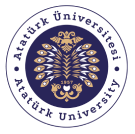 ATATÜRK ÜNİVERSİTESİMÜHENDİSLİK FAKÜLTESİELEKTRİK ELEKTRONİK MÜHENDİSLİĞİ BÖLÜMÜİME DOSYASIATATÜRK ÜNİVERSİTESİ		MÜHENDİSLİK FAKÜLTESİELEKTRİK ELEKTRONİK MÜHENDISLİĞİ BÖLÜMÜÖğrencinin:    Adı Soyadı	: Numarası	:Programı	: 	 Ö.Ö		 İ.Ö.	Sınıfı		:Staj Türü 	: İME		Adresi   	:Telefon No  	:E-mail		:    İME Yapılan İşyerinin Adı:İME Yapılan İşyerinin Adresi:İşletmede İME’den Sorumlu Eğitici PersonelinAdı Soyadı :Mesleği / Ünvanı:E-maili:Telefonu:							ONAY(Tarih, Mühür ve İmza)STAJ ÖZETİ VE İÇERİĞİ............................ Tarihinden ............................ Tarihine kadar bir haftalık çalışma............................ Tarihinden ............................ Tarihine kadar bir haftalık çalışma............................ Tarihinden ............................ Tarihine kadar bir haftalık çalışmaSTAJ ÖZETİ VE İÇERİĞİ............................ Tarihinden ............................ Tarihine kadar bir haftalık çalışma............................ Tarihinden ............................ Tarihine kadar bir haftalık çalışma............................ Tarihinden ............................ Tarihine kadar bir haftalık çalışmaSTAJ ÖZETİ VE İÇERİĞİ............................ Tarihinden ............................ Tarihine kadar bir haftalık çalışma............................ Tarihinden ............................ Tarihine kadar bir haftalık çalışma............................ Tarihinden ............................ Tarihine kadar bir haftalık çalışmaSTAJ ÖZETİ VE İÇERİĞİ............................ Tarihinden ............................ Tarihine kadar bir haftalık çalışma............................ Tarihinden ............................ Tarihine kadar bir haftalık çalışma............................ Tarihinden ............................ Tarihine kadar bir haftalık çalışmaSTAJ ÖZETİ VE İÇERİĞİ............................ Tarihinden ............................ Tarihine kadar bir haftalık çalışma............................ Tarihinden ............................ Tarihine kadar bir haftalık çalışmaADI	SOYADINUMARAİME YAPILAN TARİH ARALIĞI:  ……./……../20……  -     ……./……../20….İZİNLİ İŞ GÜNÜ SAYISI: GÜNYapılan İşlerYapılan İşe Ait Sayfa NoPazartesiSalıÇarşambaPerşembeCumaCumartesiGÜNYapılan İşlerYapılan İşe Ait Sayfa NoPazartesiSalıÇarşambaPerşembeCumaCumartesiGÜNYapılan İşlerYapılan İşe Ait Sayfa NoPazartesiSalıÇarşambaPerşembeCumaCumartesiGÜNYapılan İşlerYapılan İşe Ait Sayfa NoPazartesiSalıÇarşambaPerşembeCumaCumartesiGÜNYapılan İşlerYapılan İşe Ait Sayfa NoPazartesiSalıÇarşambaPerşembeCumaCumartesiGÜNYapılan İşlerYapılan İşe Ait Sayfa NoPazartesiSalıÇarşambaPerşembeCumaCumartesiGÜNYapılan İşlerYapılan İşe Ait Sayfa NoPazartesiSalıÇarşambaPerşembeCumaCumartesiGÜNYapılan İşlerYapılan İşe Ait Sayfa NoPazartesiSalıÇarşambaPerşembeCumaCumartesiGÜNYapılan İşlerYapılan İşe Ait Sayfa NoPazartesiSalıÇarşambaPerşembeCumaCumartesiGÜNYapılan İşlerYapılan İşe Ait Sayfa NoPazartesiSalıÇarşambaPerşembeCumaCumartesiGÜNYapılan İşlerYapılan İşe Ait Sayfa NoPazartesiSalıÇarşambaPerşembeCumaCumartesiGÜNYapılan İşlerYapılan İşe Ait Sayfa NoPazartesiSalıÇarşambaPerşembeCumaCumartesiGÜNYapılan İşlerYapılan İşe Ait Sayfa NoPazartesiSalıÇarşambaPerşembeCumaCumartesiGÜNYapılan İşlerYapılan İşe Ait Sayfa NoPazartesiSalıÇarşambaPerşembeCumaCumartesiYAPILAN ÇALIŞMANIN KONUSU:YAPILAN ÇALIŞMANIN KONUSU:YAPILAN ÇALIŞMANIN KONUSU:YAPILAN ÇALIŞMANIN KONUSU:YAPILAN ÇALIŞMANIN KONUSU:YAPILAN ÇALIŞMANIN KONUSU:YAPILAN ÇALIŞMANIN KONUSU:YAPILAN ÇALIŞMANIN KONUSU:YAPILAN ÇALIŞMANIN KONUSU:YAPILAN ÇALIŞMANIN KONUSU:YAPILAN ÇALIŞMANIN KONUSU:YAPILAN ÇALIŞMANIN KONUSU:YAPILAN ÇALIŞMANIN KONUSU:YAPILAN ÇALIŞMANIN KONUSU:YAPILAN ÇALIŞMANIN KONUSU:YAPILAN ÇALIŞMANIN KONUSU:YAPILAN ÇALIŞMANIN KONUSU:YAPILAN ÇALIŞMANIN KONUSU:YAPILAN ÇALIŞMANIN KONUSU:YAPILAN ÇALIŞMANIN KONUSU:YAPILAN ÇALIŞMANIN KONUSU:YAPILAN ÇALIŞMANIN KONUSU:YAPILAN ÇALIŞMANIN KONUSU:YAPILAN ÇALIŞMANIN KONUSU:YAPILAN ÇALIŞMANIN KONUSU:YAPILAN ÇALIŞMANIN KONUSU:YAPILAN ÇALIŞMANIN KONUSU:YAPILAN ÇALIŞMANIN KONUSU:YAPILAN ÇALIŞMANIN KONUSU:YAPILAN ÇALIŞMANIN KONUSU:YAPILAN ÇALIŞMANIN KONUSU:YAPILAN ÇALIŞMANIN KONUSU:YAPILAN ÇALIŞMANIN KONUSU:YAPILAN ÇALIŞMANIN KONUSU:YAPILAN ÇALIŞMANIN KONUSU:YAPILAN ÇALIŞMANIN KONUSU:YAPILAN ÇALIŞMANIN KONUSU:YAPILAN ÇALIŞMANIN KONUSU:YAPILAN ÇALIŞMANIN KONUSU:YAPILAN ÇALIŞMANIN KONUSU:YAPILAN ÇALIŞMANIN KONUSU:YAPILAN ÇALIŞMANIN KONUSU:YAPILAN ÇALIŞMANIN KONUSU:YAPILAN ÇALIŞMANIN KONUSU:YAPILAN ÇALIŞMANIN KONUSU:YAPILAN ÇALIŞMANIN KONUSU:YAPILAN ÇALIŞMANIN KONUSU:YAPILAN ÇALIŞMANIN KONUSU:YAPILAN ÇALIŞMANIN KONUSU:YAPILAN ÇALIŞMANIN KONUSU:YAPILAN ÇALIŞMANIN KONUSU:YAPILAN ÇALIŞMANIN KONUSU:YAPILAN ÇALIŞMANIN KONUSU:YAPILAN ÇALIŞMANIN KONUSU:YAPILAN ÇALIŞMANIN KONUSU:YAPILAN ÇALIŞMANIN KONUSU:YAPILAN ÇALIŞMANIN KONUSU:YAPILAN ÇALIŞMANIN KONUSU:YAPILAN ÇALIŞMANIN KONUSU:YAPILAN ÇALIŞMANIN KONUSU:YAPILAN ÇALIŞMANIN KONUSU:YAPILAN ÇALIŞMANIN KONUSU:YAPILAN ÇALIŞMANIN KONUSU:YAPILAN ÇALIŞMANIN KONUSU:YAPILAN ÇALIŞMANIN KONUSU:YAPILAN ÇALIŞMANIN KONUSU:YAPILAN ÇALIŞMANIN KONUSU:YAPILAN ÇALIŞMANIN KONUSU:YAPILAN ÇALIŞMANIN KONUSU:YAPILAN ÇALIŞMANIN KONUSU:YAPILAN ÇALIŞMANIN KONUSU:YAPILAN ÇALIŞMANIN KONUSU: